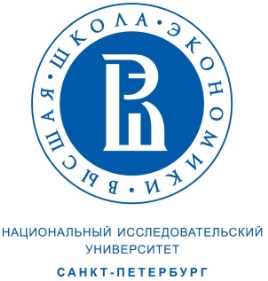 Application form for the Summer School “Comparative Studies of Power and Diversity in Historic Empires”Russia, Saint-Petersburg, June 5-11.Please complete all sections and attach all supporting documentation required.1. 	Personal Information2. 	Proposal3.	Travel, if required: Estimated Costs This form should be emailed to isodnomova@hse.ruThe application should be in English and consist of CV, sample writing or publication, motivation letter (no more than 1000 words) and an application form. Participants will be expected to present their current research in the field of comparative studies of empire and colonialism.Name:Citizenship Position and Institution:Position and Institution:Email:Degree (if any)For graduate students:For graduate students:University or academic institute:   University or academic institute:   Year of study:Year of study:Title of the presentationPlease give a description of travel and estimated cost. The organizers can only reimburse the economy fare (air fare economy couch or train where applicable). There is a limited number of travel fellowships available.Please give a description of travel and estimated cost. The organizers can only reimburse the economy fare (air fare economy couch or train where applicable). There is a limited number of travel fellowships available.Travel: (please give details)Total: RUB